Заслушав доклад заместителя  Главы муниципального образования «Кардымовский район»  Смоленской области Дацко Д.С., Совет депутатов Кардымовского городского поселения Кардымовского района Смоленской областиР Е Ш И Л:Внести изменения в решение Совета депутатов Кардымовского городского поселения Кардымовского района Смоленской области от 23.12.2019 года № Ре-00012  «О бюджете Кардымовского городского поселения Кардымовского района Смоленской области на 2020 год и плановый период 2021 и 2022 годов»:П. 1. изложить в следующей редакции: «1. Утвердить основные характеристики бюджета Кардымовского городского поселения Кардымовского района Смоленской области (далее – бюджет городского поселения) на 2020 год:1) общий объем доходов бюджета городского поселения в сумме 37655,2 тыс. рублей, в том числе объем безвозмездных поступлений в сумме 23225,8 тыс. рублей, из которых объем получаемых межбюджетных трансфертов – 23225,8 тыс. рублей;2) общий объем расходов бюджета городского поселения в сумме 37655,2 тыс. рублей;3) дефицит бюджета городского поселения в сумме 0,0 тыс. рублей, что составляет 0,0 процентов от утвержденного общего годового объема доходов бюджета городского поселения без учета утвержденного объема безвозмездных поступлений.»1.2 П. 2. изложить в следующей редакции:«2. Утвердить основные характеристики бюджета городского поселения на плановый период 2021 и 2022 годов:1) общий объем доходов бюджета городского поселения на 2021 год в сумме 28406,7 тыс. рублей, в том числе объем безвозмездных поступлений в сумме 13480,3 тыс. рублей, из которых объем получаемых межбюджетных трансфертов – 13480,3 тыс. рублей, и на 2022 год в сумме 29291,3 тыс. рублей, в том числе объем безвозмездных поступлений в сумме 13919,6 тыс. рублей, из которых объем получаемых межбюджетных трансфертов – 13919,6 тыс. рублей;2) общий объем расходов бюджета городского поселения на 2021 год в сумме 28 406,7 тыс. рублей, в том числе условно утвержденные расходы (без учета расходов бюджета городского поселения, предусмотренных за счет межбюджетных трансфертов из других бюджетов бюджетной системы Российской Федерации, имеющих целевое назначение) в сумме 385,5 тыс. рублей, и на 2022 год в сумме   29 291,3 тыс. рублей, в том числе условно утвержденные расходы (без учета расходов бюджета городского поселения, предусмотренных за счет межбюджетных трансфертов из других бюджетов бюджетной системы Российской Федерации, имеющих целевое назначение) в сумме 794,2 тыс. рублей; 3) дефицит бюджета городского поселения на 2021 год в сумме 0,0 тыс. рублей, что составляет 0,0 процентов от утвержденного общего годового объема доходов бюджета городского поселения без учета утвержденного объема безвозмездных поступлений и на 2022 год в сумме 0,0 тыс. рублей, что составляет 0,0 процентов от утвержденного общего годового объема доходов бюджета городского поселения без учета утвержденного объема безвозмездных поступлений.»1.3 П. 11. изложить в следующей редакции:«11. Утвердить объем бюджетных ассигнований на финансовое обеспечение реализации муниципальных программ в 2020 году в сумме 36 994,1 тыс. рублей, в 2021 году 27 373,9 тыс. рублей, в 2022 году 27 836,4 тыс. рублей.»1.4 П. 12. изложить в следующей редакции:«12. Утвердить объем бюджетных ассигнований на осуществление бюджетных инвестиций в форме капитальных вложений в объекты капитального строительства муниципальной собственности муниципального образования Кардымовского городского поселения Кардымовского района Смоленской области или приобретение объектов недвижимого имущества в муниципальную собственность муниципального образования Кардымовского городского поселения Кардымовского района Смоленской области в соответствии с решениями, принимаемыми в порядке, установленном Администрацией муниципального образования «Кардымовский район» Смоленской области:1) на 2020 год - в сумме 1170,0 тыс. рублей;2) на 2021 год - в сумме 0,00 тыс. рублей;3) на 2022 год - в сумме 0,00 тыс. рублей.»1.5. Внести изменения в приложение № 1 «Источники финансирования дефицита бюджета городского поселения на 2020 год» и изложить его в новой редакции (прилагается).1.6. Внести изменения в приложение № 2 «Источники финансирования дефицита бюджета городского поселения на плановый период 2021 и 2022 годов» и изложить его в новой редакции (прилагается).1.7. Внести изменения в приложение № 3 «Перечень главных администраторов доходов бюджета городского поселения» и изложить его в новой редакции (прилагается).1.8. Внести изменения в приложение № 8 «Прогнозируемые безвозмездные поступления в бюджет городского поселения на 2020 год»  и изложить его в новой редакции (прилагается).1.9. Внести изменения в приложение № 9 «Прогнозируемые безвозмездные поступления в бюджет городского поселения на плановый период 2021 и 2022 годов»  и изложить его в новой редакции (прилагается).1.10. Внести изменения в приложение № 10 «Распределение бюджетных ассигнований муниципальным программам и непрограммным направлениям деятельности городского поселения на 2020 год» и изложить его в новой редакции (прилагается).1.11. Внести изменения в приложение № 11 «Распределение бюджетных ассигнований муниципальным программам и непрограммным направлениям деятельности городского поселения на плановый период 2021 и 2022 годов» и изложить его в новой редакции (прилагается).1.12. Внести изменения в приложение № 12 «Распределение бюджетных ассигнований по целевым статьям (муниципальным программам и непрограммным направлениям деятельности), группам (группам и подгруппам) видов расходов классификации расходов бюджетов на 2020 год» и изложить его в новой редакции (прилагается).1.13. Внести изменения в приложение № 13 «Распределение бюджетных ассигнований по целевым статьям (муниципальным программам и непрограммным направлениям деятельности), группам (группам и подгруппам) видов расходов классификации расходов бюджетов на плановый период 2021 и 2022 годов» и изложить его в новой редакции (прилагается).1.14. Внести изменения в приложение № 14 «Ведомственная структура расходов бюджета городского поселения (распределение бюджетных ассигнований по главным распорядителям бюджетных средств, разделам, подразделам, целевым статьям (муниципальным программам и непрограммным направлениям деятельности) группам, (группам и подгруппам) видов расходов классификации расходов бюджетов) на 2020 год» и изложить его в новой редакции (прилагается).1.15. Внести изменения в приложение № 15 «Ведомственная структура расходов бюджета городского поселения (распределение бюджетных ассигнований по главным распорядителям бюджетных средств, разделам, подразделам, целевым статьям (муниципальным программам и непрограммным направлениям деятельности) группам, (группам и подгруппам) видов расходов классификации расходов бюджетов) на плановый период 2021 и 2022 годов» и изложить его в новой редакции (прилагается).1.16. Внести изменения в приложение № 16 «Распределение бюджетных ассигнований по муниципальным программам и непрограммным направлениям деятельности на 2020 год» и изложить его в новой редакции (прилагается).1.17. Внести изменения в приложение № 17 «Распределение бюджетных ассигнований по муниципальным программам и непрограммным направлениям деятельности на плановый период 2021 и 2022 годов» и изложить его в новой редакции (прилагается).2. Настоящее решение вступает в силу со дня его подписания Главой муниципального образования Кардымовского городского поселения Кардымовского района Смоленской области.3. Настоящее решение опубликовать в газете «Знамя труда» - Кардымово, а приложения разместить на официальном сайте Администрации муниципального образования «Кардымовский район» Смоленской области.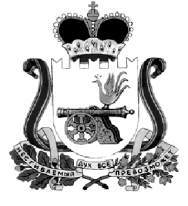 СОВЕТ ДЕПУТАТОВ КАРДЫМОВСКОГО ГОРОДСКОГО ПОСЕЛЕНИЯ КАРДЫМОВСКОГО РАЙОНА СМОЛЕНСКОЙ ОБЛАСТИР Е Ш Е Н И Е  от   14.02.2020            № Ре-00006О внесении изменений в Решение Совета депутатов Кардымовского городского поселения Кардымовского района Смоленской области от 23.12.2019 года № Ре-00012 «О бюджете Кардымовского городского поселения Кардымовского района Смоленской области на 2020 год и плановый период 2021 и 2022 годов»СОВЕТ ДЕПУТАТОВ КАРДЫМОВСКОГО ГОРОДСКОГО ПОСЕЛЕНИЯ КАРДЫМОВСКОГО РАЙОНА СМОЛЕНСКОЙ ОБЛАСТИР Е Ш Е Н И Е  от   14.02.2020            № Ре-00006О внесении изменений в Решение Совета депутатов Кардымовского городского поселения Кардымовского района Смоленской области от 23.12.2019 года № Ре-00012 «О бюджете Кардымовского городского поселения Кардымовского района Смоленской области на 2020 год и плановый период 2021 и 2022 годов»СОВЕТ ДЕПУТАТОВ КАРДЫМОВСКОГО ГОРОДСКОГО ПОСЕЛЕНИЯ КАРДЫМОВСКОГО РАЙОНА СМОЛЕНСКОЙ ОБЛАСТИР Е Ш Е Н И Е  от   14.02.2020            № Ре-00006О внесении изменений в Решение Совета депутатов Кардымовского городского поселения Кардымовского района Смоленской области от 23.12.2019 года № Ре-00012 «О бюджете Кардымовского городского поселения Кардымовского района Смоленской области на 2020 год и плановый период 2021 и 2022 годов»Глава муниципального образования Кардымовского городского поселения Кардымовского района  Смоленской областиА.В. Голубых